Publicado en Madrid / Santander el 22/10/2020 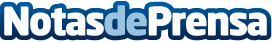 Worldline despliega en Santander su solución Senior Care para el cuidado de personas mayoresWorldline [Euronext: WLN], líder del mercado europeo en medios de pago y transacciones electrónicas, ha desplegado su solución Senior Care junto con el soporte del Ayuntamiento de Santander como socio del Consorcio y la experiencia de Atenzia, con más de 25 años proporcionando servicios de prevención y atención a personas mayoresDatos de contacto:Paula Espadas620 059 329Nota de prensa publicada en: https://www.notasdeprensa.es/worldline-despliega-en-santander-su-solucion Categorias: Finanzas Madrid Cantabria E-Commerce Software Dispositivos móviles Personas Mayores http://www.notasdeprensa.es